Муниципальное бюджетное дошкольное образовательное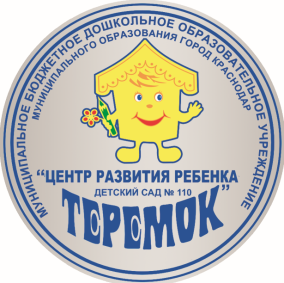 учреждение муниципального образования город Краснодар
«Центр развития ребёнка – детский сад №110 «Теремок»Подготовила воспитатель группы №4 «Казачата»Петросян Л.Н. Дата 21.05.2020г.Дистанционная, игровая деятельность родителей с детьми на тему: «Развитие мелкой моторики рук»Цель: развитие мелкой моторики и координации движений рук у детей через различные виды деятельности;Задачи:улучшить координацию и точность движений рук, гибкость и                              ритмичность;улучшить мелкую моторику пальцев, кистей рук;улучшить общую двигательную активность;содействовать нормализации речевой функции.Развивающие:развивать воображение;логическое мышление;зрительное восприятие;творческую активность.Форма проведения: видеозапись.          Ссылка: https://youtu.be/zjXXWi4kz-Q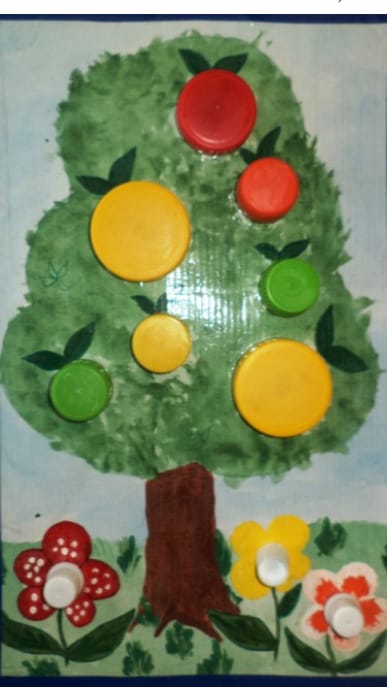 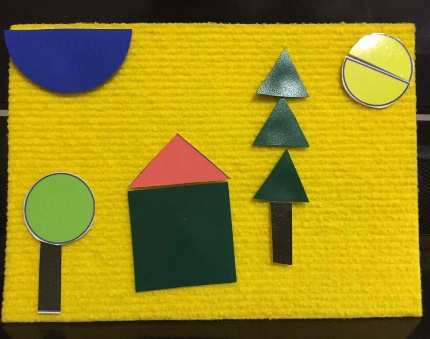 